В соответствии с Бюджетным кодексом Российской Федерации, в целях совершенствования муниципального правового акта,Дума Колпашевского района РЕШИЛА:1. Внести в приложение к решению Думы Колпашевского района от 24.03.2008 № 446 «Об утверждении Положения о бюджетном процессе в муниципальном образовании «Колпашевский район» (в редакции решений Думы Колпашевского района от 18.06.2009 № 666, от 28.01.2010  №  781, от 17.06.2010 №848, от 30.09.2011 №110, от 16.07.2012 №92, от 19.11.2012 №139, от 28.10.2013 №86, от 28.04.2014 №33, от 02.11.2015 №5, от 19.12.2016 №122, от 24.04.2019 №36, от 25.11.2019 №120, от 22.06.2020 №66, от 12.10.2020 №8, от 15.12.2021 № 159) следующие изменения:в пункте 1.5  раздела I:а) абзац 12 подпункта 1 изложить в следующей редакции:«- определяет случаи предоставления субсидий юридическим лицам (за исключением субсидий государственным (муниципальным) учреждениям), а также субсидий, указанных в пунктах 6 – 8.1 статьи 78 Бюджетного кодекса Российской Федерации, индивидуальным предпринимателям, а также физическим лицам - производителям товаров, работ, услуг из местного бюджета; определяет случаи и порядок предоставления межбюджетных трансфертов из бюджета муниципального образования «Колпашевский район», а также цели, порядок и условия предоставления межбюджетных трансфертов из местного бюджета, источником финансового обеспечения которых являются субсидии, субвенции и иные межбюджетные трансферты, имеющие целевое назначение, из бюджета Томской области, в соответствии с законами и (или) иными нормативными правовыми актами субъекта Российской Федерации;»;б) абзац 11 подпункта 3 исключить;в) абзац 11 подпункта 5 изложить в следующей редакции:«- обеспечивает соблюдение подведомственными получателями субсидий, субвенций и иных межбюджетных трансфертов, имеющих целевое назначение, а также иных субсидий и бюджетных инвестиций, условий, целей и порядка, установленных при их предоставлении;»;г) подпункт 5 дополнить абзацем следующего содержания:«-формирует в государственной интегрированной информационной системе управления общественными финансами «Электронный бюджет» сведения об объектах капитального строительства и объектах недвижимого имущества, источником финансового обеспечения (софинансирования) капитальных вложений в которые являются средства федерального бюджета (кроме объектов капитального строительства и объектов недвижимого имущества, включенных в государственный оборонный заказ).»;д) в абзаце 3 подпункта 8 слова «, кроме операций по управлению остатками средств на едином счете бюджета;» заменить словами «(за исключением операций по управлению остатками средств на едином счёте бюджета, операций, связанных с единым налоговым платежом, операций, связанных с авансовым платежом, предусмотренным в отношении обязательных платежей правом Евразийского экономического союза и законодательством Российской Федерации, операций, связанных с денежным залогом, предусмотренным правом Евразийского экономического союза и законодательством Российской Федерации о таможенном регулировании);»;е) в абзаце 2 подпункта 8.1 слова «, кроме операций по управлению остатками средств на едином счете бюджета;» заменить словами «(за исключением операций по управлению остатками средств на едином счёте бюджета, операций, связанных с единым налоговым платежом, операций, связанных с авансовым платежом, предусмотренным в отношении обязательных платежей правом Евразийского экономического союза и законодательством Российской Федерации, операций, связанных с денежным залогом, предусмотренным правом Евразийского экономического союза и законодательством Российской Федерации о таможенном регулировании);».2) абзац 1 пункта 1.8 раздела 1 изложить в следующей редакции:«В расходной части бюджета муниципального образования «Колпашевский район» создается резервный фонд Администрации Колпашевского района. Размер резервного фонда Администрации Колпашевского района устанавливается решением о бюджете.».3) в пункте 2.1 раздела II:а) абзац 2 подпункта 1 изложить в следующей редакции: «Положениях послания Президента Российской Федерации Федеральному Собранию Российской Федерации, определяющих бюджетную политику (требования к бюджетной политике) в Российской Федерации;»;б) абзац 4 подпункта 1 дополнить словами «муниципального образования «Колпашевский район»;в) абзац 9 подпункта 3 после слов «проекты паспортов» дополнить словами «, проекты изменений в указанные паспорта».4) в подпункте 1 пункта 2.2. раздела II слова «распоряжения Главы Колпашевского района» заменить словами «распоряжения Администрации Колпашевского района».5) абзац 1 подпункта 3 пункта 3.2 раздела III изложить в следующей редакции:«3. В течение 18 календарных дней со дня получения проекта решения о бюджете муниципального образования «Колпашевский район» на очередной финансовый год и плановый период Счетная палата Колпашевского района готовит и направляет в Думу Колпашевского района и Управление финансов и экономической политики Администрации Колпашевского района заключение на проект бюджета муниципального образования «Колпашевский район».6) в пункте 4.1 раздела IV:а) в абзаце 1 слова «не позднее 25 календарных дней до назначенного заседания Думы Колпашевского района» заменить словами «в срок не позднее 7-го числа месяца, в котором назначено заседание Думы Колпашевского района,», слова «в течение 1 рабочего дня» заменить словами «в течение 3 рабочих дней»;б) абзац 4 изложить в следующей редакции:«Счетная палата Колпашевского района предоставляет председателю Думы Колпашевского района и в Управление финансов и экономической политики Администрации Колпашевского района заключение на этот проект решения Думы Колпашевского района в течение 3 рабочих дней со дня получения проекта решения Думы Колпашевского района о внесении изменений в бюджет муниципального образования «Колпашевский район».7) абзац 2 подпункта 3 пункта 5.8 раздела V исключить.Опубликовать настоящее решение в Ведомостях органов 
местного самоуправления Колпашевского района и разместить на официальном сайте органов местного самоуправления муниципального образования «Колпашевский район».Настоящее решение вступает в силу со дня его официального опубликования.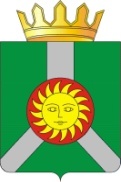 ДУМА КОЛПАШЕВСКОГО РАЙОНА ТОМСКОЙ ОБЛАСТИДУМА КОЛПАШЕВСКОГО РАЙОНА ТОМСКОЙ ОБЛАСТИДУМА КОЛПАШЕВСКОГО РАЙОНА ТОМСКОЙ ОБЛАСТИДУМА КОЛПАШЕВСКОГО РАЙОНА ТОМСКОЙ ОБЛАСТИДУМА КОЛПАШЕВСКОГО РАЙОНА ТОМСКОЙ ОБЛАСТИДУМА КОЛПАШЕВСКОГО РАЙОНА ТОМСКОЙ ОБЛАСТИДУМА КОЛПАШЕВСКОГО РАЙОНА ТОМСКОЙ ОБЛАСТИР Е Ш Е Н И ЕР Е Ш Е Н И Е24.05.2024№ 55О внесении изменений в приложение к решению Думы Колпашевского района от 24.03.2008 № 446 «Об утверждении Положения о бюджетном процессе в муниципальном образовании «Колпашевский район»О внесении изменений в приложение к решению Думы Колпашевского района от 24.03.2008 № 446 «Об утверждении Положения о бюджетном процессе в муниципальном образовании «Колпашевский район»О внесении изменений в приложение к решению Думы Колпашевского района от 24.03.2008 № 446 «Об утверждении Положения о бюджетном процессе в муниципальном образовании «Колпашевский район»О внесении изменений в приложение к решению Думы Колпашевского района от 24.03.2008 № 446 «Об утверждении Положения о бюджетном процессе в муниципальном образовании «Колпашевский район»О внесении изменений в приложение к решению Думы Колпашевского района от 24.03.2008 № 446 «Об утверждении Положения о бюджетном процессе в муниципальном образовании «Колпашевский район»О внесении изменений в приложение к решению Думы Колпашевского района от 24.03.2008 № 446 «Об утверждении Положения о бюджетном процессе в муниципальном образовании «Колпашевский район»О внесении изменений в приложение к решению Думы Колпашевского района от 24.03.2008 № 446 «Об утверждении Положения о бюджетном процессе в муниципальном образовании «Колпашевский район»И.о.Главы районаПредседатель Думы района________________И.В.Ивченко ____________  И.Г.Токарева